Kudriashov Stanislav VladimirovichExperience:Position applied for: 2nd OfficerDate of birth: 19.07.1978 (age: 39)Citizenship: UkraineResidence permit in Ukraine: NoCountry of residence: UkraineCity of residence: KhersonPermanent address: 83 Komkova Str.,Ap.134Contact Tel. No: +38 (055) 246-62-77 / +38 (096) 586-16-48E-Mail: stanislav.brother@yandex.uaU.S. visa: NoE.U. visa: NoUkrainian biometric international passport: Not specifiedDate available from: 09.12.2013English knowledge: GoodMinimum salary: 3000 $ per month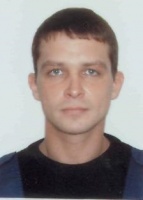 PositionFrom / ToVessel nameVessel typeDWTMEBHPFlagShipownerCrewing2nd Officer10.08.2012-16.05.2013AMALTHIAOil Product Tanker6.2004.500MARSHALL ISLANDSMessina Maritime LtdUniversal Service2nd Officer18.02.2011-19.09.2011MAURINAPHTE 1Oil Product Tanker6.7386.000PANAMAMedtankers Management LtdUniversal Service2nd Officer10.12.2009-03.07.2010AZERBAIJANCrude Oil Tanker105.25012.000MALTAOcean Navigation 3 Co lTDFair Wind2nd Officer18.01.2007-29.09.2007MAURINAPHTE 1Oil Product Tanker6.7386.000PANAMAMedtankers Management LtdUniversal Service3rd Officer14.12.2006-18.01.2007MAURINAPHTE 1Oil Product Tanker6.7386.000PANAMAMedtankers Management LtdUniversal Service